.Intro:  32 countsSection 1:   ROCK RECOVER, COASTER STEP X2(replace rocks with heel grinds if preferred)Section 2:  STEP FORWARD PIVOT 1/4 TURN LEFT X2, JAZZ BOXSection 3:     Repeat section 1  :     ROCK RECOVER, COASTER STEP X2Section 4: STEP FORWARD PIVOT 1/8 TURN LEFT X2, JAZZ BOXSection 5: CHASSE RIGHT, ROCK BACK, RECOVER, HEEL TOUCH, HEEL TOUCH(optional hands on hips throughout for styling)Section 6: Repeat section 5 on the Left : CHASSE LEFT, ROCK BACK, RECOVER, HEEL TOUCH, HEELTOUCH *RESTART Wall 4      (12.00)Section 7: FORWARD TOUCH, STEP FORWARD TOUCH, BACK TOUCH, BACK TOUCHSection 8: SIDE, DRAG, STOMP, STOMP, SIDE, DRAG, STOMP, STOMP(when stepping right bring both arms up to shoulder level, left arm extended to left, right arm bent across body, look left, swing arms down and across body to make opposite arm and head movements when stepping left)START OVER AGAINSite: www.saints-inline.co.uk – E-mail: maryandsandra@saints-inline.co.ukLittle Celtic Duo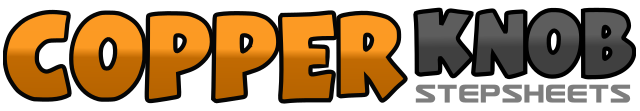 .......Count:64Wall:4Level:Beginner.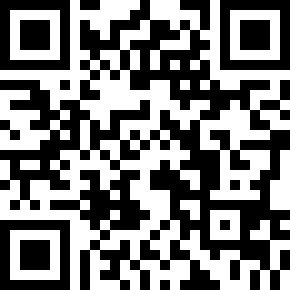 Choreographer:Mary Heal (UK) - October 2018Mary Heal (UK) - October 2018Mary Heal (UK) - October 2018Mary Heal (UK) - October 2018Mary Heal (UK) - October 2018.Music:Celtic Duo - Anton & Sully : (iTunes)Celtic Duo - Anton & Sully : (iTunes)Celtic Duo - Anton & Sully : (iTunes)Celtic Duo - Anton & Sully : (iTunes)Celtic Duo - Anton & Sully : (iTunes)........1-2Rock forward on Right, recover on Left,3 & 4Step back on Right, step Left next to Right, step forward on Right5-6Rock forward on Left, recover on Right7 & 8Step back on Left, step Right next to Left, step forward on Left1-2Step forward on Right, pivot 1/4 turn Left.3-4Step forward on Right, pivot 1/4 turn Left. (6.00)5-6Cross Right over Left, step back on Left.7-8Step Right to Right side, Step Left next to Right.1-2Step forward on Right, pivot 1/8 turn left.3-4Step forward on Right, pivot 1/8 turn left. (9.00)5-6Cross Right over Left, step back on Left.7-8Step Right to right side, Step Left forward & slightly over Right.1 & 2Step Right to right side, step Left next to Right, step Right to right side.3-4Rock Left behind Right, recover on to Right5  6Dig Left heel diagonally forward, touch Left toe next to Right7-8Dig Left heel diagonally forward, touch Left toe next to Right1-2Step diagonally forward on Right, touch Left next to Right, clap3-4Step diagonally forward on Left, touch Right next to Left, clap5-6Step diagonally back on Right, touch Left next to Right, clap7-8Step diagonally back on Left, touch Right next to Left, clap1-2Take large step right to right side dragging Left towards Right3-4Stomp Left next to Right, stomp Right next to Left5-6Take large step left to left side dragging Right towards Left7-8Stomp Right next to Left, stomp Left next to Right